LAMPIRANLampiran 1. Hasil Pemeriksaan Crossmatch Metode TabungLampiran 2. Alat dan Bahan yang digunakan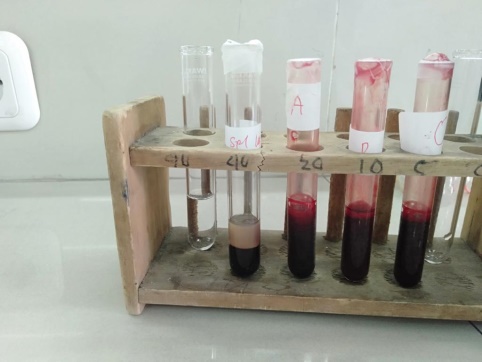 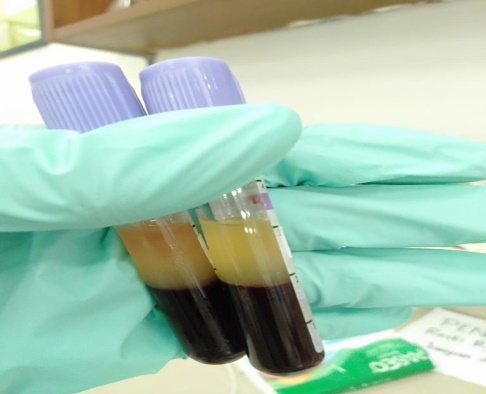        Spesimen Darah Lipemik				Spesimen Darah Lipemik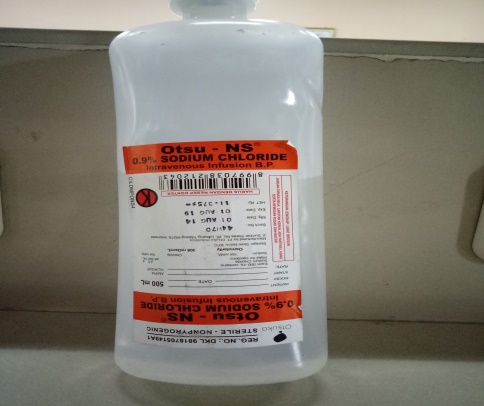 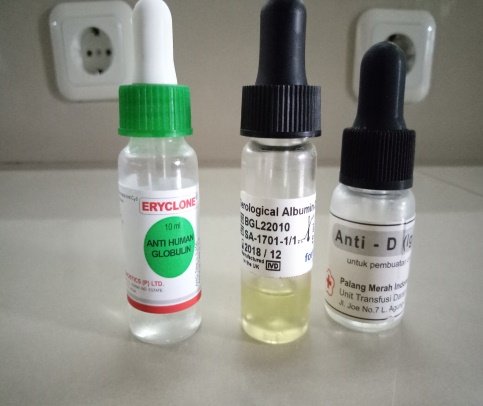 NaCl Fisiologis	AHG, Bouvine Albumin 22% dan Anti D IgG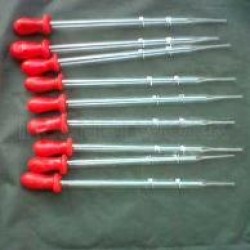 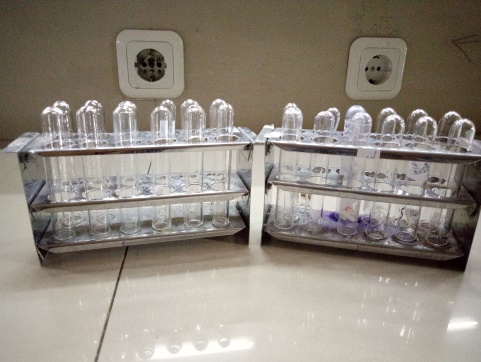 Pipet Pasteur					  Rak dan Tabung ReaksiLampiran 3. Kegiatan dan Hasil Penelitian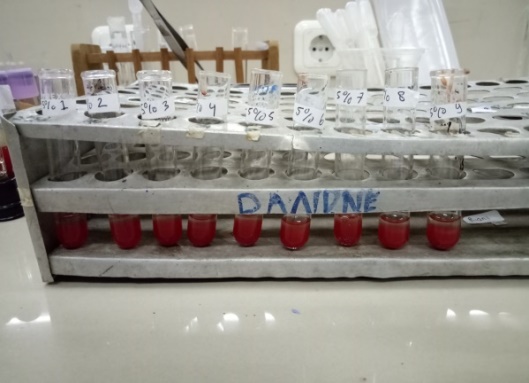 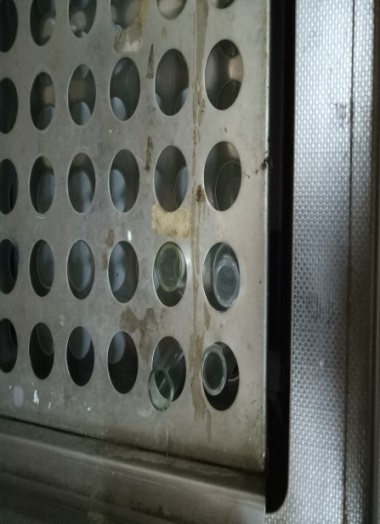     Pencucian Sel Darah Merah		    Inkubasi 37oC dalam waterbath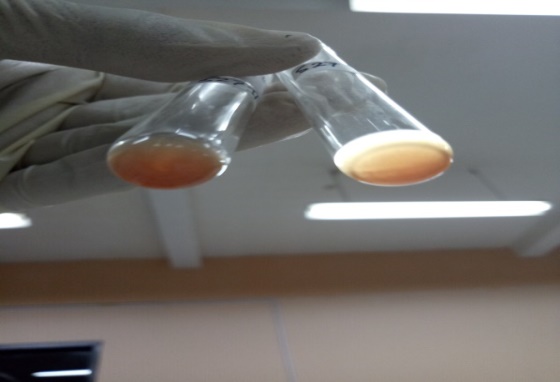 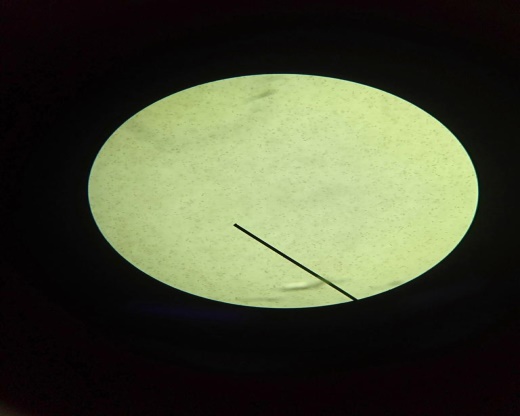       Pembacaan Hasil Aglutinasi		         Pembacaan Hasil Secara
                						      Mikroskopis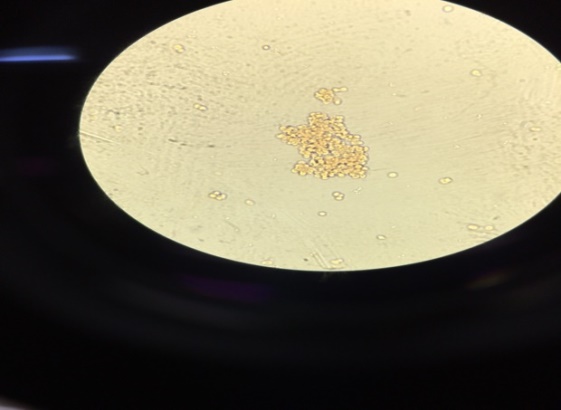 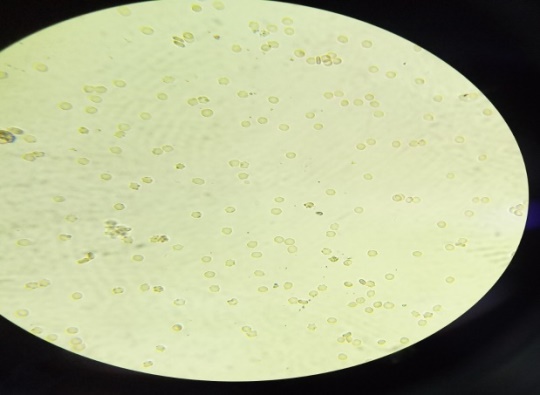         Sampel Positif Mikroskopis		   Sampel Negatif Mikroskopis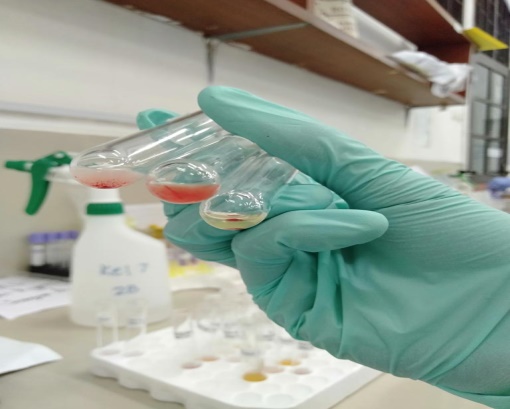 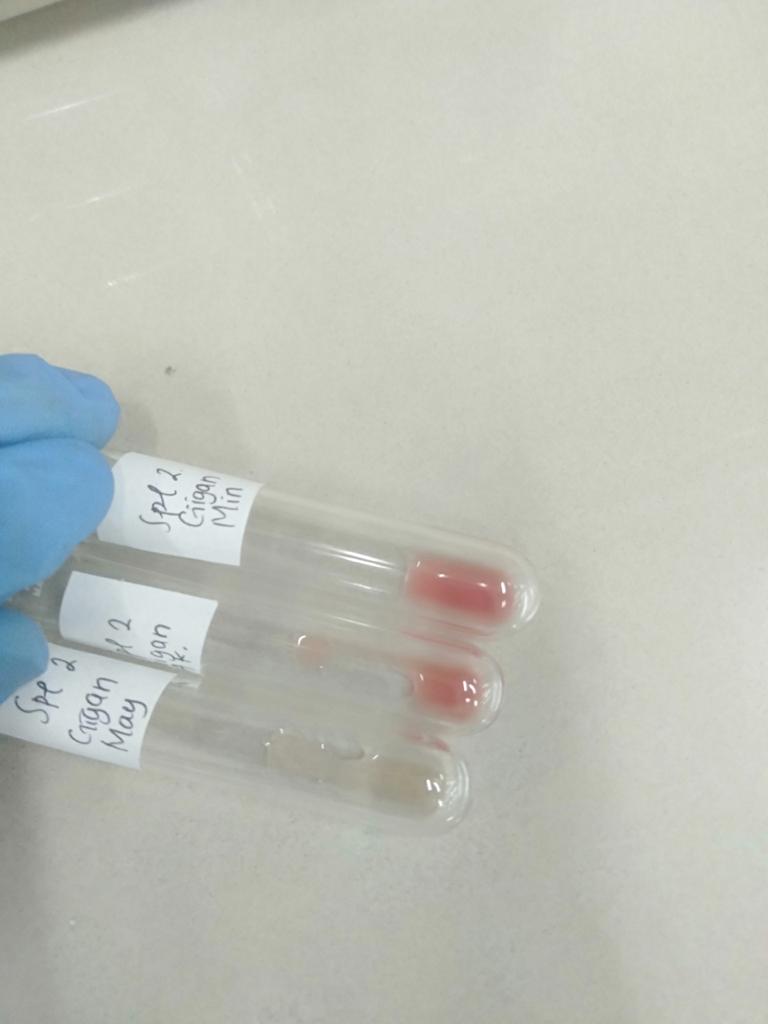    Positif 4(+4) Mayor,  Negatif AK	       Mayor, Minor, AK Negatif
   Positif 2 (+2) MinorLAMPIRAN 4.  Informed Consent dan Lembar PersetujuanInformed ConsentKEMENTERIAN KESEHATAN REPUBLIK INDONESIAPOLITEKNIK KESEHATAN BANDUNGJURUSAN TEKNOLOGI LABORATORIUM MEDISLEMBAR INFORMED CONSENTPenelitian ini berjudul “Gambaran Spesimen Darah Lipemik Terhadap Hasil Pemeriksaan Crossmatch Metode Tabung” bermaksud untuk mengetahui gambaran spesimen darah lipemik terhadap hasil pemeriksaan crossmatch metode tabung dan mengetahui pengaruh sampel lipemik terhadap pemeriksaan crossmatch metode tabung dan dapat memberi informasi serta wawasan ilmiah bagi masyarakat maupun Teknologi Laboratorium Medis atau para klinisi dan menjadi sumber referensi untuk pengambilan keputusan pemilihan darah donor yang digunakan untuk transfusi darah apakah darah tersebut aman dan layak untuk ditransfusikan kepada penerima donor.	Untuk melakukan penelitian ini, saya memerlukan bantuan saudara/i yang bersedia sebagai responden sampel penelitian saya. Karenanya saya meminta bantuan saudara agar berkenan untuk dilakukan pengisian lembar persetujuan dan pengambilan darah. Sebelum pengambilan darah, saudara diharapkan telah berpuasa makan dan merokok selama minimal 10 jam. Selanjutnya akan dilakukan pengambilan darah sebanyak 3 mL yang kemudian darah tersebut akan dilakukan pemeriksaan crossmatch. Dalam proses pengambilan darah, akan ada sedikit rasa nyeri dan resiko kecil terjadinya pembiruan di kulit sekitar bekas tusukan jarum. Jika terjadi sesuatu yang memerlukan pertolongan dokter pada saat pengambilan darah, maka saudara akan segera diberi pertolongan. Bila perlu dirujuk ke rumah sakit dan biaya akan ditanggung oleh peneliti.  	Partisipasi saudara bersifat sukarela, semua biaya penelitian ini dibebankan kepada peneliti. Adapun segala informasi atau catatan mengenai hasil pemeriksaan saudara akan dijaga kerahasiaannya. Kalaupun diperlukan untuk kepentingan kedinasan, maka nama anda akan dilindungi dalam bentuk kode atau nomor yang tidak akan diketahui oleh siapapun baik yang turut dan tidak turut dalam pengambilan data tersebut. LEMBAR PERSETUJUAN SETELAH PENJELASANSaya telah dibacakan apa yang tertera di atas, dan telah diberi kesempatan bertanya atas apa yang tidak saya mengerti. Saya mengerti, bahwa partisipasi saya dilakukan secara sukarela, dan dapat menolak atau mengundurkan diri sewaktu – waktu tanpa sanksi apapun dalam penelitian “Gambaran Spesimen Darah Lipemik Terhadap Hasil Pemeriksaan Crossmatch Metode Tabung” yang dilakukan oleh Arbie Gyresha dari Jurusan Teknologi Laboratorium Medis Poltekkes Kemenkes Bandung.Saya memahami maksud, manfaat, resiko, waktu, dan prosedur penelitian ini, serta saya setuju dengan kompensasi yang akan saya terima. Saya akan membubuhkan tanda tangan saya di bawah ini dan menyatakan keikutsertaan saya dalam pelaksanaan penelitian ini.Setelah membaca pernyataan di atas, saya yang bertanda tangan di bawah ini:Nama		:Jenis Kelamin	:Umur		:Alamat		:No. Hp		;Telah bersedia untuk ikut serta menjadi subjek penelitian ini. Saya yakin yang saya sampaikan ini terjamin kebenarannya.Lampiran 5  Hasil pemeriksaan crossmatch inkompatibel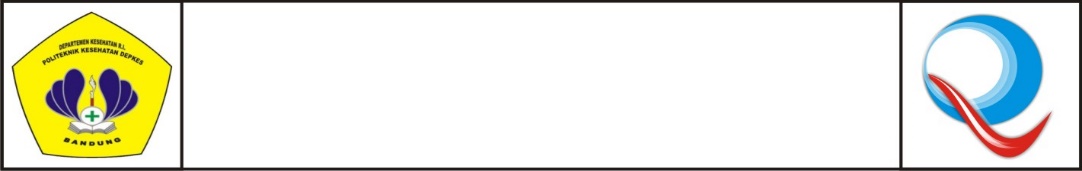 NoNama           Pasien Gol darah (ABO/ Rh)Jenis    KelaminUsia     (Tahun)Hasil CrossmatchTanggal PemeriksaanNoNama           Pasien Gol darah (ABO/ Rh)Jenis    KelaminUsia     (Tahun)Hasil CrossmatchTanggal PemeriksaanNoNama           Pasien Gol darah (ABO/ Rh)Jenis    KelaminUsia     (Tahun)Hasil CrossmatchTanggal Pemeriksaan1BSAB+L35Kompatibel25/2/20202TMAB+L22Kompatibel25/2/20203DRSB+P46Kompatibel25/2/20204ASO+L52Inkompatibel25/2/20205ADB+L48Kompatibel27/2/20206DMAB+P31Kompatibel27/2/20207SDAO+L23Kompatibel28/2/20208KPAO+L12Inkompatibel1/3/20209YHB+L23Kompatibel1/3/202010FFA+L21Kompatibel1/3/202011UTDPMIO+P17Kompatibel1/3/202012UTDPMIO+L6Kompatibel3/3/202013NNA+P53Inkompatibel3/3/202014EWB+L23Kompatibel3/3/202015RMFA+L21Kompatibel3/3/202016NMB+P45Inkompatibel4/3/202017YNB+P23Kompatibel4/3/202018KSA+L21Kompatibel6/3/202019EHB+P37Inkompatibel7/3/202020DSA+L21Kompatibel7/32020Peneliti,Arbie GyreshaNIM. P17334117001Bandung, ................... 2020Responden,...........................................No.Sampel LipemikFase IFase IIFase IIIValidasiCCC1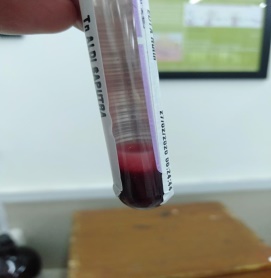 AS (O+)KompatibelInkompatibel-Valid2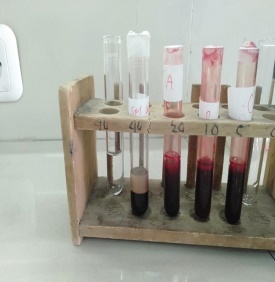 KPA (O+)Inkompatibel--Valid3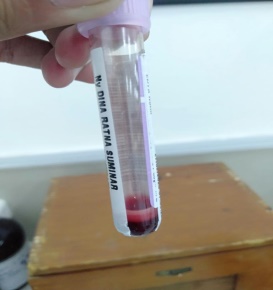 NN (A+)KompatibelInkompatibel-Valid4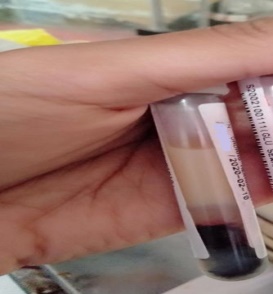 NM (B+)KompatibelInkompatibel-Valid5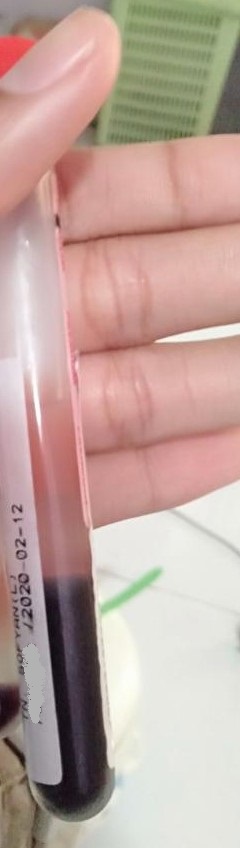 EH (B+)KompatibelInkompatibel-ValidNoMateri BimbinganWaktuTandatangan MahasiswaTandatangan Pembimbing12345678910111213141516